  YOUNG CITY PARK SPLASH PAD HOURS AND RULES        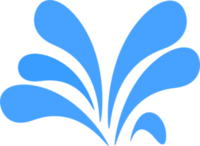 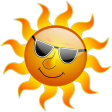      The Splash Pad will be open on Tuesday- Friday 9:30-7:00 and Saturday 12:00-7:00(Unless there is inclement weather and excluding holidays)A daily pass is $3.00. Summer passes are $35.00.  If you wish to have a birthday party or field trip during regular operating hours the charge is $3.00 per person. The Splash Pad and Pavilion are available on a first come first serve basis. There is no rental charge for the pavilion at this time. If you would like to book a private party on Tuesday- Saturday, please contact City Hall at (806) 832-4521.  The charge is $75.00 per hour with a minimum of 2 hours.Splash Pad RulesAll persons using the splash pad do so at their own risk.  No lifeguard on duty. All children under the age of 16 must have adult supervision at all times. The water on the splash pad recirculates, so for your safety do not drink the water.Water shoes are suggested. No running or rough play.Infants must wear swim diapers, and please do not change diapers on slash pad. (There are diaper changing stations and garbage receptacles in each restroom.)  Persons with open cuts, sores, or with infections or diseases that may be transmitted by the water are prohibited. No animals on the pad.Do not carry mud or sand onto the pad.  No glass or food containers on the pad.  Skateboards, rollerblades, and bikes are not permitted on the pad.  Do not use the splash pad during severe weather conditions such as electrical storms.  No electrical appliances within 5 feet of the pad.  Do not cover water fixtures or drains.  Splash pad may be closed at any time due to maintenance or other concerns. Release of Liability and Agreement to Hold HarmlessThe user agrees to be legally responsible for the conduct and control of himself, herself, or user’s guests and agrees to be financially responsible for the damages or injuries incurred arising from the utilization of Young City Park Splash Pad by user or user’s guests. The user agrees to use the Young City Park Splash Pad according to City regulations and further agrees to pay for repair or replacement, at the City’s discretion, to damage caused to the Splash Pad and/or equipment by user or user’s guests.User confirms that neither user nor anyone in user’s household have been diagnosed with COVID-19 during the last 30 days, and that user has not experienced symptoms of COVID-19 as set forth by the CDC during the last 14 days.Further, user, as consideration for the opportunity to use the Young City Park Splash Pad, hereby agrees to release, indemnify and hold harmless the City of Shallowater, its employees, agents, and officials from and against any and all damage, injury, liability, loss, cost (including but not limited to attorney’s fees and court cost) or claims arising out of or related to my use of the Young City Park Splash Pad, to include any and all liability for unintentional exposure or harm due to COVID-19. By signing this Agreement, user covenants and agrees that user is fully releasing the City of Shallowater, its employees, agents, and officials from liability as to any injury or any form or severity, or death, sustained by the user as a result of participating in activities, or using, Young City Park Splash Pad. ______________________________________			___________________________________Signature							DateChild/ Children names 